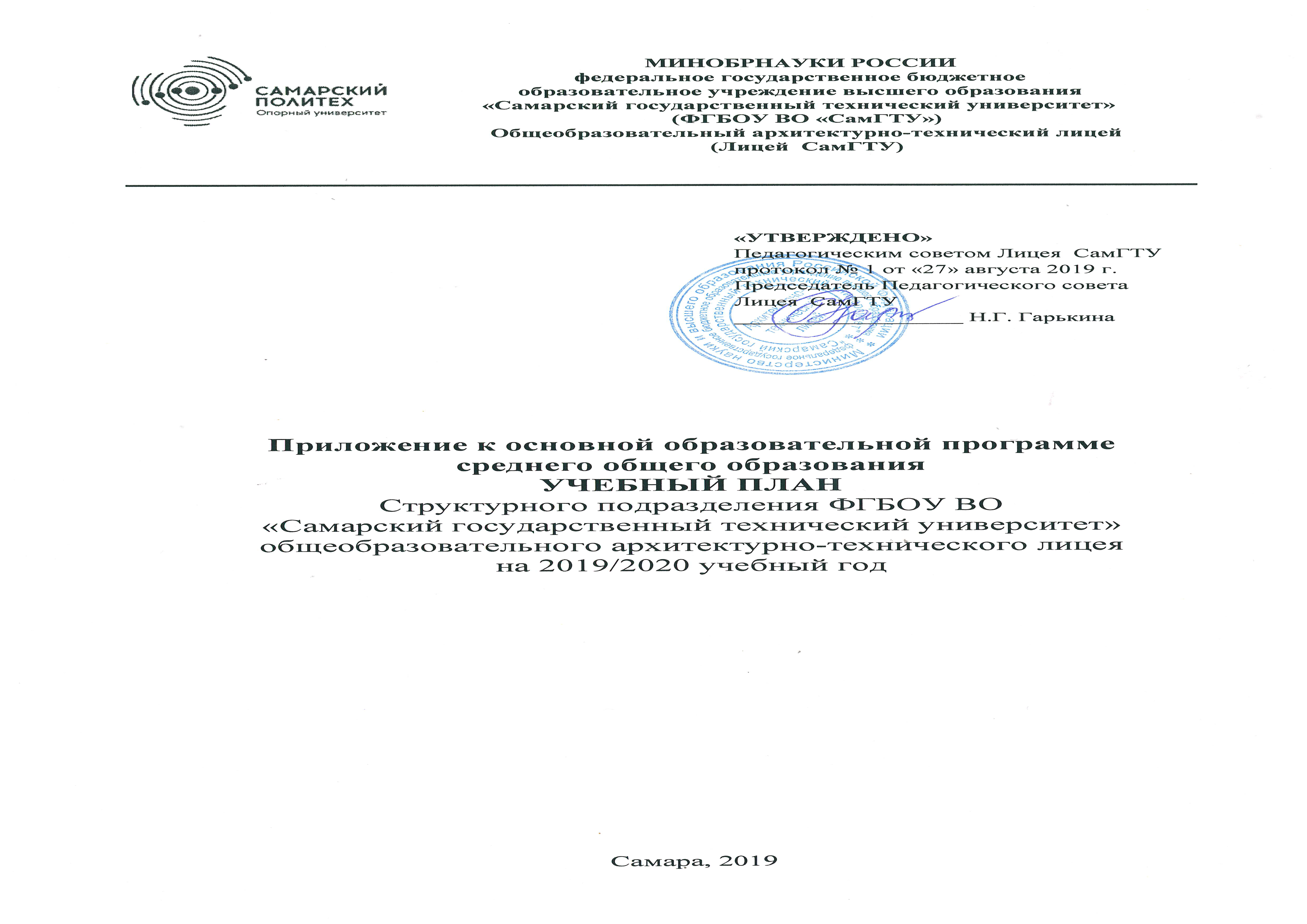 Пояснительная записка к учебному плану Лицея СамГТУ в рамках реализации ФК ГОС СОООбщеобразовательный архитектурно–технический лицей реализует основную общеобразовательную программу среднего общего образования. Срок реализации программы - 2 года (10-11 класс). В связи с переходом на ФГОС среднего общего образования 10-е классы обучаются в 2019/2020 учебном году  по федеральному стандарту, а 11-е классы по ФКГОС.Учебный план11-х классов составлен на основе следующих нормативных документов:Федеральный закон от 29.12.2012 №273-ФЗ (ред. от 03.08.2018) "Об образовании в Российской Федерации". Письмо Департамента государственной политики в сфере общего образования Министерства образования и науки Российской Федерации от 29.04.2014 № 08-548 «О федеральном перечне учебников».Приказ Минобрнауки России от 28.12. 2018 №345 "О федеральном перечне учебников, рекомендуемых к использованию при реализации имеющих государственную аккредитацию образовательных программ начального общего, основного общего, среднего общего образования". Постановление Главного государственного санитарного врача РФ от 29.12.2010 № 189 (ред. от 24.11.2015) "Об утверждении СанПиН 2.4.2.2821-10 "Санитарно-эпидемиологические требования к условиям и организации обучения в общеобразовательных учреждениях" (вместе с "СанПиН 2.4.2.2821-10. Санитарно-эпидемиологические требования к условиям и организации обучения в общеобразовательных организациях. Санитарно-эпидемиологические правила и нормативы"). Приказ Минобрнауки России от 30.08.2013 № 1015 (ред. от 17.07.2018) "Об утверждении Порядка организации и осуществления образовательной деятельности по основным общеобразовательным программам - образовательным программам начального общего, основного общего и среднего общего образования". Федеральный базисный учебный план, утвержденный приказом Министерства образования Российской Федерации от 09.03.2004No 1312 (далее-ФБУП-2004).Федеральный компонент государственного стандарта общего образования, утвержденный приказом Министерства образования Российской Федерации от 05.03.2004 No 1089 «Об утверждении федерального компонента государственных стандартов начального общего, основного общего и среднего(полного) общего образования» (ред. от 23.06.2015г.).Приказ Министерства образования и науки Российской Федерации от 7июня 2017 № 506 «О внесении изменений в федеральный компонент государственного образовательного стандарта, утвержденного приказом Минобразования России от 5 марта 2004 г. № 1089».Постановление Правительства Самарской области от 27.10.2011 № 684"Об организации с 01.01.2012 профильного обучения учащихся на ступени среднего (полного) общего образования в государственных муниципальных общеобразовательных учреждениях Самарской области"Положение о профильном обучении в Лицее СамГТУ.Принципы построения федерального базисного учебного плана для X-XI классов основаны на идее двухуровневого (базового и профильного) федерального компонента государственного стандарта общего образования. Исходя из этого, учебные предметы  представлены в учебном плане образовательного учреждения  либо на базовом, либо на профильном уровне. Базовые общеобразовательные учебные предметы – учебные предметы федерального компонента, направленные на завершение общеобразовательной подготовки обучающихся. Федеральный базисный учебный план предполагает функционально полный, но минимальный их набор. Обязательными базовыми общеобразовательными учебными предметами являются:«Русский язык», «Литература», «Иностранный язык», «Математика», «История», «Физическая культура», «Основы безопасности жизнедеятельности», а также интегрированные учебные предметы «Обществознание (включая экономику и право)» и «Естествознание», «Астрономия». Остальные базовые учебные предметы изучаются по выбору.Профильные общеобразовательные учебные предметы – учебные предметы федерального компонента повышенного уровня, определяющие специализацию каждого конкретного профиля обучения. При профильном обучении обучающийся выбирает не менее двух учебных предметов на профильном уровне.Базисный учебный план для учащихся 11 классов предлагает большой выбор предметов. Учитывая специфику лицея, открыты классы технического и художественно-эстетического направления. В 2018/19 учебном году были открыты, а в 2019/20 учебном году продолжили работу классы информационно-технологического и физико-химического профиля. В классах технического направления физико-математического профиля   введены 2 профильных предмета: «Математика» (алгебра и геометрия) и «Физика», в классах информационно-технологического профиля введены 3 профильных предмета: «Математика» (алгебра и геометрия), «Информатика и ИКТ» и «Физика», в классе физико-химического профиля введены 3 профиля: «Математика» (алгебра и геометрия), «Химия» и «Физика». В классах художественно-эстетического направления (архитектурный класс)  - 3 учебных предмета: «Мировая художественная культура», «Рисунок», «Математика (алгебра и начала анализа, геометрия)», в классе дизайна –-3 предмета «Мировая художественная культура», «Литература», «Рисунок». Так как  предметы «Математика», «Химия», «Информатика и ИКТ» и «Физика» в классах технического направления, «Литература» в классах художественно-эстетического направления (профиль - дизайн), входящие в инвариантную часть федерального базисного учебного плана, изучаются на профильном уровне, то на базовом уровне эти предметы не изучаются.   С учетом возрастающей роли русского языка в многонациональном федеративном государстве и обязательности экзамена по этому предмету при окончании общеобразовательного учреждения и поступлении в любой вуз учебный предмет «Русский язык» введен в объеме 68 часов на расширенном уровне. В 10 классе художественно-эстетического направления (профили архитектура и дизайн)  в связи с социальным запросом родителей и обучающихся и в соответствии с примерным учебным планом БУП вместо учебных предметов «Физика», «Химия», «Биология» был введен интегрированный курс «Естествознание», что позволяет:- дать широкие возможности формирования целостной естественнонаучной картины мира;- значительно экономить учебное время, высвободившийся резерв которого использовать на расширение и углубление соответствующих учебных предметов; В соответствии  с приказами Министерства образования и науки Российской Федерации от 7июня 2017 No506 «О внесении изменений в федеральный компонент государственного образовательного стандарта, утвержденного приказом Минобразования России от 5 марта 2004 г. No1089» и от 29 июня 2017 г. No613 «О внесении изменений в федеральный государственный образовательный стандарт среднего общего образования, утвержденный приказом министерства образования и науки Российской Федерации от 17 мая 2012 года No413» с 1 сентября 2018 года в  учебный план 11-х классов лицея  введено обязательное изучение учебного предмета «Астрономия».  При формировании вариативной обязательной части (предметы по выбору учреждения) учебного плана администрация лицея учитывала направленность образовательного учреждения, а также направленность вуза, структурным подразделением которого лицей является. В связи с этим  предметная область "Технология" в классах физико-математического профиля направлена на изучение предмета "Черчение". 	Результаты освоения образовательной программы среднего общего образования определяются ожидаемыми результатами обязательными:достижением выпускниками минимума содержания среднего общего образования;получением обучающимися профильной допрофессиональной подготовки;сформированностью общеучебных умений и навыков в соответствии с этапом обучения;и предполагаемыми:достижением стабильных и га рантированных образовательных результатов, позволяющих обучающимся продолжить обучение в учреждениях высшего образования (в частности, в СамГТУ); приобретаемыми выпускником компетенциями,  т.е. его  способностью применять  знания, умения  и личные качества в соответствии с целями образовательной программы.Промежуточная аттестация проводится по учебным предметам в зависимости от профиля класса в различной форме: в классах технического направления (физико-математический, информационный, физико-химический профили) - математика (в формате ЕГЭ), физика, информатика, химия (тест в формате ЕГЭ в зависимости от профиля),  русский язык (Тест в формате ЕГЭ),  остальные предметы учебного плана в форме учета текущих образовательных результатов; в классах художественно-эстетического направления (класс архитектуры) – математика (тест в формате ЕГЭ), русский язык (тест в формате ЕГЭ), МХК (устный экзамен); класс дизайна  - математика(тест в формате ЕГЭ), русский язык (тест в формате ЕГЭ), МХК (устный экзамен), литература ( в формате ЕГЭ),  остальные предметы учебного плана в форме учета текущих образовательных результатов.ХУДОЖЕСТВЕННО – ЭСТЕТИЧЕСКОЕ НАПРАВЛЕНИЕ ПРОФИЛЬ АРХИТЕКТУРА *- класс делится на группыХУДОЖЕСТВЕННО – ЭСТЕТИЧЕСКОЕ НАПРАВЛЕНИЕ ПРОФИЛЬ ДИЗАЙН *- класс делится на группыТЕХНИЧЕСКОЕ НАПРАВЛЕНИЕФИЗИКО-МАТЕМАТИЧЕСКИЙ ПРОФИЛЬ*- класс делится на группыТЕХНИЧЕСКОЕ НАПРАВЛЕНИЕИНФОРМАЦИОННО-ТЕХНОЛОГИЧЕСКИЙ ПРОФИЛЬ*- класс делится на группыТЕХНИЧЕСКОЕ НАПРАВЛЕНИЕФИЗИКО-ХИМИЧЕСКИЙ ПРОФИЛЬ*- класс делится на группыИНВАРИАНТНАЯ ЧАСТЬI. ФЕДЕРАЛЬНЫЙ КОМПОНЕНТI. ФЕДЕРАЛЬНЫЙ КОМПОНЕНТI. ФЕДЕРАЛЬНЫЙ КОМПОНЕНТI. ФЕДЕРАЛЬНЫЙ КОМПОНЕНТI. ФЕДЕРАЛЬНЫЙ КОМПОНЕНТI. ФЕДЕРАЛЬНЫЙ КОМПОНЕНТИНВАРИАНТНАЯ ЧАСТЬОбязательные учебные предметы Обязательные учебные предметы Обязательные учебные предметы Обязательные учебные предметы Обязательные учебные предметы Обязательные учебные предметы ИНВАРИАНТНАЯ ЧАСТЬУчебные предметыУровень10  «А»11  «А»11  «А»Количество часов за два года обученияИНВАРИАНТНАЯ ЧАСТЬРусский язык расширенный222136ИНВАРИАНТНАЯ ЧАСТЬЛитература базовый333204ИНВАРИАНТНАЯ ЧАСТЬМатематикапрофильный666408ИНВАРИАНТНАЯ ЧАСТЬАнглийский язык* базовый333204ИНВАРИАНТНАЯ ЧАСТЬИстория базовый222136ИНВАРИАНТНАЯ ЧАСТЬОбществознание базовый222136ИНВАРИАНТНАЯ ЧАСТЬЕстествознаниебазовый333204ИНВАРИАНТНАЯ ЧАСТЬФизическая культура* базовый333204 ИНВАРИАНТНАЯ ЧАСТЬОБЖбазовый11168 ИНВАРИАНТНАЯ ЧАСТЬАстрономиябазовый-1134ВАРИАТИВНАЯ  ЧАСТЬII. КОМПОНЕНТ ОБРАЗОВАТЕЛЬНОГО УЧРЕЖДЕНИЯ Обязательные учебные предметы по выбору II. КОМПОНЕНТ ОБРАЗОВАТЕЛЬНОГО УЧРЕЖДЕНИЯ Обязательные учебные предметы по выбору II. КОМПОНЕНТ ОБРАЗОВАТЕЛЬНОГО УЧРЕЖДЕНИЯ Обязательные учебные предметы по выбору II. КОМПОНЕНТ ОБРАЗОВАТЕЛЬНОГО УЧРЕЖДЕНИЯ Обязательные учебные предметы по выбору II. КОМПОНЕНТ ОБРАЗОВАТЕЛЬНОГО УЧРЕЖДЕНИЯ Обязательные учебные предметы по выбору II. КОМПОНЕНТ ОБРАЗОВАТЕЛЬНОГО УЧРЕЖДЕНИЯ Обязательные учебные предметы по выбору ВАРИАТИВНАЯ  ЧАСТЬМировая художественная культура профильный33204 204 ВАРИАТИВНАЯ  ЧАСТЬРисунокпрофильный44272 272 ВАРИАТИВНАЯ  ЧАСТЬКомпьютерное моделирование* 22136 136 ВАРИАТИВНАЯ  ЧАСТЬЭлективные курсыЭлективные курсыЭлективные курсыЭлективные курсыЭлективные курсыЭлективные курсыВАРИАТИВНАЯ  ЧАСТЬСоциально-экономическая карта мираСоциально-экономическая карта мира1-34 34 ВАРИАТИВНАЯ  ЧАСТЬОсновы экономики и финансовой грамотностиОсновы экономики и финансовой грамотности-13434ВАРИАТИВНАЯ  ЧАСТЬ Деловой английский Деловой английский116868ВАРИАТИВНАЯ  ЧАСТЬРешение  прикладных задач по математике. Решение  прикладных задач по математике. 1-3434ИТОГО:373725162516Максимальная нагрузкаМаксимальная нагрузка373725162516ИНВАРИАНТНАЯ ЧАСТЬI. ФЕДЕРАЛЬНЫЙ КОМПОНЕНТI. ФЕДЕРАЛЬНЫЙ КОМПОНЕНТI. ФЕДЕРАЛЬНЫЙ КОМПОНЕНТI. ФЕДЕРАЛЬНЫЙ КОМПОНЕНТI. ФЕДЕРАЛЬНЫЙ КОМПОНЕНТI. ФЕДЕРАЛЬНЫЙ КОМПОНЕНТИНВАРИАНТНАЯ ЧАСТЬОбязательные учебные предметы Обязательные учебные предметы Обязательные учебные предметы Обязательные учебные предметы Обязательные учебные предметы Обязательные учебные предметы ИНВАРИАНТНАЯ ЧАСТЬУчебные предметыУровеньУровень10  «Д»11 «Д»Количество часов за два года обученияИНВАРИАНТНАЯ ЧАСТЬРусский язык расширенныйрасширенный22136ИНВАРИАНТНАЯ ЧАСТЬЛитература профильныйпрофильный55340ИНВАРИАНТНАЯ ЧАСТЬМатематикабазовыйбазовый55340ИНВАРИАНТНАЯ ЧАСТЬАнглийский языкбазовыйбазовый33204ИНВАРИАНТНАЯ ЧАСТЬИстория базовыйбазовый22136 ИНВАРИАНТНАЯ ЧАСТЬОбществознание базовыйбазовый22136 ИНВАРИАНТНАЯ ЧАСТЬЕстествознаниебазовыйбазовый33204ИНВАРИАНТНАЯ ЧАСТЬФизическая культура* базовыйбазовый33204 ИНВАРИАНТНАЯ ЧАСТЬОБЖбазовыйбазовый1168 ИНВАРИАНТНАЯ ЧАСТЬАстрономиябазовыйбазовый-134ВАРИАТИВНАЯ  ЧАСТЬII. КОМПОНЕНТ ОБРАЗОВАТЕЛЬНОГО УЧРЕЖДЕНИЯ Обязательные учебные предметы по выбору II. КОМПОНЕНТ ОБРАЗОВАТЕЛЬНОГО УЧРЕЖДЕНИЯ Обязательные учебные предметы по выбору II. КОМПОНЕНТ ОБРАЗОВАТЕЛЬНОГО УЧРЕЖДЕНИЯ Обязательные учебные предметы по выбору II. КОМПОНЕНТ ОБРАЗОВАТЕЛЬНОГО УЧРЕЖДЕНИЯ Обязательные учебные предметы по выбору II. КОМПОНЕНТ ОБРАЗОВАТЕЛЬНОГО УЧРЕЖДЕНИЯ Обязательные учебные предметы по выбору II. КОМПОНЕНТ ОБРАЗОВАТЕЛЬНОГО УЧРЕЖДЕНИЯ Обязательные учебные предметы по выбору ВАРИАТИВНАЯ  ЧАСТЬМировая художественная культура Мировая художественная культура профильный33204 ВАРИАТИВНАЯ  ЧАСТЬРисунокРисунокпрофильный33204ВАРИАТИВНАЯ  ЧАСТЬКомпьютерное моделирование Компьютерное моделирование 22136 ВАРИАТИВНАЯ  ЧАСТЬЭлективные курсыЭлективные курсыЭлективные курсыЭлективные курсыЭлективные курсыЭлективные курсыВАРИАТИВНАЯ  ЧАСТЬСоциально-экономическая карта мираСоциально-экономическая карта мираСоциально-экономическая карта мира1-34 ВАРИАТИВНАЯ  ЧАСТЬОсновы экономики и финансовой грамотностиОсновы экономики и финансовой грамотностиОсновы экономики и финансовой грамотности-134ВАРИАТИВНАЯ  ЧАСТЬЛингвистический анализ художественного текстаЛингвистический анализ художественного текстаЛингвистический анализ художественного текста1168ВАРИАТИВНАЯ  ЧАСТЬДеловой английскийДеловой английскийДеловой английский1-34ИТОГО37372516Максимальная нагрузкаМаксимальная нагрузкаМаксимальная нагрузка37372516ИНВАРИАНТНАЯ ЧАСТЬI. ФЕДЕРАЛЬНЫЙ КОМПОНЕНТI. ФЕДЕРАЛЬНЫЙ КОМПОНЕНТI. ФЕДЕРАЛЬНЫЙ КОМПОНЕНТI. ФЕДЕРАЛЬНЫЙ КОМПОНЕНТI. ФЕДЕРАЛЬНЫЙ КОМПОНЕНТI. ФЕДЕРАЛЬНЫЙ КОМПОНЕНТИНВАРИАНТНАЯ ЧАСТЬОбязательные учебные предметы Обязательные учебные предметы Обязательные учебные предметы Обязательные учебные предметы Обязательные учебные предметы Обязательные учебные предметы ИНВАРИАНТНАЯ ЧАСТЬУчебные предметыУровеньУровень10  «Т»11 «Т»Количество часов за два года обученияИНВАРИАНТНАЯ ЧАСТЬРусский язык расширенныйрасширенный22136ИНВАРИАНТНАЯ ЧАСТЬЛитература базовыйбазовый33204 ИНВАРИАНТНАЯ ЧАСТЬМатематикапрофильныйпрофильный66408ИНВАРИАНТНАЯ ЧАСТЬАнглийский язык* базовыйбазовый33204ИНВАРИАНТНАЯ ЧАСТЬИстория базовыйбазовый22136 ИНВАРИАНТНАЯ ЧАСТЬОбществознаниебазовыйбазовый22136 ИНВАРИАНТНАЯ ЧАСТЬФизикапрофильныйпрофильный55340ИНВАРИАНТНАЯ ЧАСТЬХимиябазовыйбазовый22136ИНВАРИАНТНАЯ ЧАСТЬБиологиябазовыйбазовый1168ИНВАРИАНТНАЯ ЧАСТЬФизическая культура* базовыйбазовый33204 ИНВАРИАНТНАЯ ЧАСТЬОБЖбазовыйбазовый1168 ИНВАРИАНТНАЯ ЧАСТЬАстрономиябазовыйбазовый-134ВАРИАТИВНАЯ  ЧАСТЬII. КОМПОНЕНТ ОБРАЗОВАТЕЛЬНОГО УЧРЕЖДЕНИЯ Обязательные учебные предметы по выбору II. КОМПОНЕНТ ОБРАЗОВАТЕЛЬНОГО УЧРЕЖДЕНИЯ Обязательные учебные предметы по выбору II. КОМПОНЕНТ ОБРАЗОВАТЕЛЬНОГО УЧРЕЖДЕНИЯ Обязательные учебные предметы по выбору II. КОМПОНЕНТ ОБРАЗОВАТЕЛЬНОГО УЧРЕЖДЕНИЯ Обязательные учебные предметы по выбору II. КОМПОНЕНТ ОБРАЗОВАТЕЛЬНОГО УЧРЕЖДЕНИЯ Обязательные учебные предметы по выбору II. КОМПОНЕНТ ОБРАЗОВАТЕЛЬНОГО УЧРЕЖДЕНИЯ Обязательные учебные предметы по выбору ВАРИАТИВНАЯ  ЧАСТЬИнформатика и ИКТИнформатика и ИКТбазовый22136ВАРИАТИВНАЯ  ЧАСТЬЧерчениеЧерчение22136 ВАРИАТИВНАЯ  ЧАСТЬЭлективные курсыЭлективные курсыЭлективные курсыЭлективные курсыЭлективные курсыЭлективные курсыВАРИАТИВНАЯ  ЧАСТЬСоциально-экономическая карта мираСоциально-экономическая карта мираСоциально-экономическая карта мира1-34 ВАРИАТИВНАЯ  ЧАСТЬОсновы экономики и финансовой грамотностиОсновы экономики и финансовой грамотностиОсновы экономики и финансовой грамотности-134ВАРИАТИВНАЯ  ЧАСТЬДеловой английский Деловой английский Деловой английский 1-34ВАРИАТИВНАЯ  ЧАСТЬРешение задач по физике Решение задач по физике Решение задач по физике 1168ИТОГО37372516Максимальная нагрузкаМаксимальная нагрузкаМаксимальная нагрузка37372516ИНВАРИАНТНАЯ ЧАСТЬI. ФЕДЕРАЛЬНЫЙ КОМПОНЕНТI. ФЕДЕРАЛЬНЫЙ КОМПОНЕНТI. ФЕДЕРАЛЬНЫЙ КОМПОНЕНТI. ФЕДЕРАЛЬНЫЙ КОМПОНЕНТI. ФЕДЕРАЛЬНЫЙ КОМПОНЕНТI. ФЕДЕРАЛЬНЫЙ КОМПОНЕНТИНВАРИАНТНАЯ ЧАСТЬОбязательные учебные предметы Обязательные учебные предметы Обязательные учебные предметы Обязательные учебные предметы Обязательные учебные предметы Обязательные учебные предметы ИНВАРИАНТНАЯ ЧАСТЬУчебные предметыУровеньУровень10  «Т»11 «Т»Количество часов за два года обученияИНВАРИАНТНАЯ ЧАСТЬРусский язык расширенныйрасширенный22136ИНВАРИАНТНАЯ ЧАСТЬЛитература базовыйбазовый33204 ИНВАРИАНТНАЯ ЧАСТЬМатематикапрофильныйпрофильный66408ИНВАРИАНТНАЯ ЧАСТЬАнглийский язык* базовыйбазовый33204ИНВАРИАНТНАЯ ЧАСТЬИстория базовыйбазовый22136 ИНВАРИАНТНАЯ ЧАСТЬОбществознание базовыйбазовый22136ИНВАРИАНТНАЯ ЧАСТЬХимиябазовыйбазовый1168ИНВАРИАНТНАЯ ЧАСТЬБиологиябазовыйбазовый1168ИНВАРИАНТНАЯ ЧАСТЬФизикапрофильныйпрофильный55340ИНВАРИАНТНАЯ ЧАСТЬФизическая культура* базовыйбазовый33204 ИНВАРИАНТНАЯ ЧАСТЬОБЖбазовыйбазовый1168 ИНВАРИАНТНАЯ ЧАСТЬАстрономиябазовыйбазовый-134ВАРИАТИВНАЯ  ЧАСТЬОбязательные учебные предметы по выбору Обязательные учебные предметы по выбору Обязательные учебные предметы по выбору Обязательные учебные предметы по выбору Обязательные учебные предметы по выбору Обязательные учебные предметы по выбору ВАРИАТИВНАЯ  ЧАСТЬИнформатика и ИКТИнформатика и ИКТпрофильный44272ВАРИАТИВНАЯ  ЧАСТЬII. КОМПОНЕНТ ОБРАЗОВАТЕЛЬНОГО УЧРЕЖДЕНИЯII. КОМПОНЕНТ ОБРАЗОВАТЕЛЬНОГО УЧРЕЖДЕНИЯII. КОМПОНЕНТ ОБРАЗОВАТЕЛЬНОГО УЧРЕЖДЕНИЯII. КОМПОНЕНТ ОБРАЗОВАТЕЛЬНОГО УЧРЕЖДЕНИЯII. КОМПОНЕНТ ОБРАЗОВАТЕЛЬНОГО УЧРЕЖДЕНИЯII. КОМПОНЕНТ ОБРАЗОВАТЕЛЬНОГО УЧРЕЖДЕНИЯВАРИАТИВНАЯ  ЧАСТЬСоциально-экономическая карта мираСоциально-экономическая карта мираСоциально-экономическая карта мира1-34 ВАРИАТИВНАЯ  ЧАСТЬОсновы экономики и финансовой грамотностиОсновы экономики и финансовой грамотностиОсновы экономики и финансовой грамотности-134ВАРИАТИВНАЯ  ЧАСТЬДеловой английский Деловой английский Деловой английский 1168ВАРИАТИВНАЯ  ЧАСТЬРешение задач по физике*Решение задач по физике*Решение задач по физике*1168ВАРИАТИВНАЯ  ЧАСТЬРешение прикладных задач по математике*Решение прикладных задач по математике*Решение прикладных задач по математике*1-34ИТОГО:37372516Максимальная нагрузкаМаксимальная нагрузкаМаксимальная нагрузка37372516ИНВАРИАНТНАЯ ЧАСТЬI. ФЕДЕРАЛЬНЫЙ КОМПОНЕНТI. ФЕДЕРАЛЬНЫЙ КОМПОНЕНТI. ФЕДЕРАЛЬНЫЙ КОМПОНЕНТI. ФЕДЕРАЛЬНЫЙ КОМПОНЕНТI. ФЕДЕРАЛЬНЫЙ КОМПОНЕНТI. ФЕДЕРАЛЬНЫЙ КОМПОНЕНТИНВАРИАНТНАЯ ЧАСТЬОбязательные учебные предметы Обязательные учебные предметы Обязательные учебные предметы Обязательные учебные предметы Обязательные учебные предметы Обязательные учебные предметы ИНВАРИАНТНАЯ ЧАСТЬУчебные предметыУровеньУровень10  «Т»11 «Т»Количество часов за два года обученияИНВАРИАНТНАЯ ЧАСТЬРусский язык расширенныйрасширенный22136ИНВАРИАНТНАЯ ЧАСТЬЛитература базовыйбазовый33204 ИНВАРИАНТНАЯ ЧАСТЬМатематикапрофильныйпрофильный66408ИНВАРИАНТНАЯ ЧАСТЬАнглийский язык* базовыйбазовый33204ИНВАРИАНТНАЯ ЧАСТЬИстория базовыйбазовый22136 ИНВАРИАНТНАЯ ЧАСТЬОбществознание базовыйбазовый22136 ИНВАРИАНТНАЯ ЧАСТЬФизикапрофильныйпрофильный55340ИНВАРИАНТНАЯ ЧАСТЬХимияпрофильныйпрофильный33204ИНВАРИАНТНАЯ ЧАСТЬБиологиябазовыйбазовый1168ИНВАРИАНТНАЯ ЧАСТЬФизическая культура* базовыйбазовый33204 ИНВАРИАНТНАЯ ЧАСТЬОБЖбазовыйбазовый1168 ИНВАРИАНТНАЯ ЧАСТЬАстрономиябазовыйбазовый-134ВАРИАТИВНАЯ  ЧАСТЬОбязательные учебные предметы по выбору Обязательные учебные предметы по выбору Обязательные учебные предметы по выбору Обязательные учебные предметы по выбору Обязательные учебные предметы по выбору Обязательные учебные предметы по выбору ВАРИАТИВНАЯ  ЧАСТЬИнформатика и ИКТИнформатика и ИКТбазовый22136ВАРИАТИВНАЯ  ЧАСТЬII. КОМПОНЕНТ ОБРАЗОВАТЕЛЬНОГО УЧРЕЖДЕНИЯII. КОМПОНЕНТ ОБРАЗОВАТЕЛЬНОГО УЧРЕЖДЕНИЯII. КОМПОНЕНТ ОБРАЗОВАТЕЛЬНОГО УЧРЕЖДЕНИЯII. КОМПОНЕНТ ОБРАЗОВАТЕЛЬНОГО УЧРЕЖДЕНИЯII. КОМПОНЕНТ ОБРАЗОВАТЕЛЬНОГО УЧРЕЖДЕНИЯII. КОМПОНЕНТ ОБРАЗОВАТЕЛЬНОГО УЧРЕЖДЕНИЯВАРИАТИВНАЯ  ЧАСТЬСоциально-экономическая карта мираСоциально-экономическая карта мираСоциально-экономическая карта мира1-34 ВАРИАТИВНАЯ  ЧАСТЬОсновы экономики и финансовой грамотностиОсновы экономики и финансовой грамотностиОсновы экономики и финансовой грамотности-134ВАРИАТИВНАЯ  ЧАСТЬДеловой английский Деловой английский Деловой английский 1-34ВАРИАТИВНАЯ  ЧАСТЬРешение задач по химииРешение задач по химииРешение задач по химии22136ИТОГО:37372516Максимальная нагрузкаМаксимальная нагрузкаМаксимальная нагрузка37372516